Monarch Academy, Anne Arundel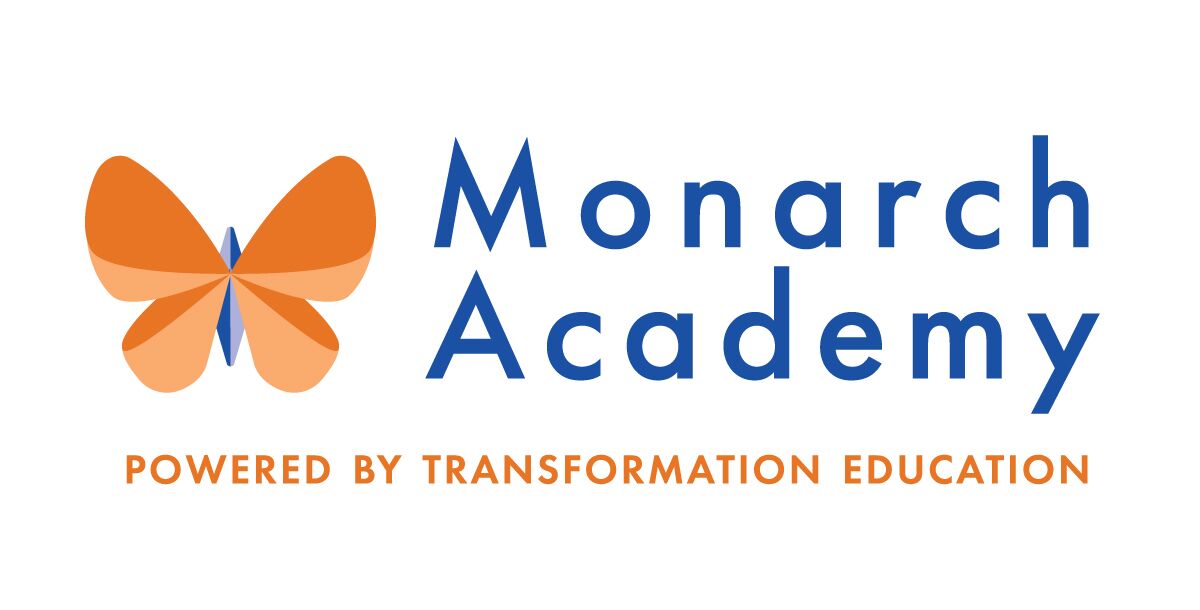 Board of Directors MeetingJune 9, 2021ZOOM6:00 - 8:00 p.m. OPEN BOARD MEETINGMinutesCall to Order – Dr. Jimenez (6:00 pm)
Monarch Anne Arundel Board Meeting called to order at 6:02pm by Dr. JimenezPublic Comment – Dr. JimenezThe Children’s Guild and Monarch Academy Board welcomes the new PTA President at Monarch Glen Burnie, Brittany Jones.
Review Minutes – Dr. Jimenez The meeting minutes from February 10th and April 14th meeting were reviewed and approved.
Principal’s Report Principals and teachers by are recognized by Ms. Lane, Chief Education Officer, for “showing great passion, compassion, dedication and resilience throughout this challenging school year.” Monarch Annapolis – Mr. DeRoo, Acting PrincipalMAA now has 2 Assistant Principals; looking to hire one moreMs. Amstutz, Principal, is still on leaveThe Board will be notified when this status changesSchool Improvement Plan (SIP), Primary Years Programme (PYP) and Vision Planning: areas of focus presentedTransformation Theatre Camp starts on July 5, 2021(link below)Summer School PreK starts on July 6, 2021Monarch Glen Burnie – Ms. Jakovicshttps://www.smore.com/974n3Currently in the permitting phase for outdoor renovationProjected date of completion is September 2021Raised $30,000 for greenhouse by having a fundraiser at the schoolProviding one-on-one tutoring through Huntington Learning Center for 40 studentsStudents participated in Student Lead Conferences with staff and peers“Better World Day” allowed an opportunity for students to participate: in a live, virtual session with artist, Kyle Yearwood. Mr. Yearwood focuses on finding one’s purpose and using one’s talents to make a differenceStudents made activity books for children of the firefighters who staffed the vaccination clinic for AACPSLeadership examined and analyzed student work to determine needs for growth (done twice annually)Monarch Global – Ms. O’Shea https://www.smore.com/1qecyThe school sent out a flier to feeder schools in the surrounding areas with the intent to recruit new students for kindergarten and first gradeAdvancement Via Individual Determination (AVID) interviews are underway to determine AVID 6th grade class for SY21-22. Goal is to encourage students to attend collegePositive Behavior Intervention System (PBIS): Adopted three Ron Clark Houses, a nonprofit providing shelter and resources to homeless families. House members are washing cars to raise money for the housesContinuing to hold monthly coffee talks with parentsCollaborative Student Inquiry (CSI): 8th grade students have submitted final project to give feedback about experiences at MGA- please read!PTA Update: Students are investing “dojo dollars” into charities of their choice. The PTA is taking those funds and donating “real dollars” to those chosen charitiesBoard membership – Dr. Jimenez Board member Terms Vacant Positions: Vice Chairperson, Secretary and TreasurerBylaws attached to define position descriptions:Nominate Officers for 2021-223 current Board members are up for renomination in 2021:Sissy Jimenez (Chair)Loise TaliaferroJess DeinleinRenomination can not occur at this meeting due to lack of quorumThose up for renomination should send an email to the Board members to seek approval for renomination or wait until next meeting when a quorum is presentNominations of new membersAsking each Board member to reach out to professional network with intent to fill seats and build a more robust, engaged Board in the fallThe Board is asking The Children’s Guild to consider hosting an open house or retreat to “meet and greet” potential new membersAll Board members should send resumes and contact information to Ms. Lane and Ms. Jimenez for review and introduction. Asking each Board member to invite one person/potential candidate to next meeting in SeptemberMeeting calendar 2021-22  Ms. Lane has proposed the Board Meeting calendar for upcoming school year for approvalMeetings will start in September this year rather than August and be held every other month to followSchedule can not be approved at this meeting due to lack of a quorum. E-mail will be sent for vote post meeting.Committee Membership- Appoint Chairs and Committee members – Dr. Jimenez The Children’s Guild is suggesting that once the Board has participation at capacity, members should express their interest to be appointed into at least one of the following committees:Governance Committee Marketing, Enrollment, Finance & Facilities Committee (MEFF) Parent Engagement, Academic Excellence & Compliance Committee (PEAC) Current Financial Report – Mr. Gordon (7:30 – 7:40 pm)Mr. Gordon presents budget as of 4/30/2021 due to timing of reportOther Business (7:40 – 8:00 pm)Current Applications and Recruitment Strategy – Mr. Turner MAA continues to be the primary focus of the Admissions teamSchool registration is active and open until September 30th at 4pm or until school is at capacityMr. Turner has created a “Think Tank” group to think of new marketing initiatives and ideas from the school staff and communityUpcoming events and community outreach efforts presentedThe Open House at MAA is next Wednesday, June 16th at 4pmBrandon will send a link to the Board members for registrationThe Board is requesting advance notification of events for participationMr. Turner and Ms. Lane will follow up re: AACPS magnet school open housesThe Board suggests to consider selling spirit wear and collateralThe Children’s Guild has partnered with Land’s End to make spirit wear. Monarch Academy will consider joining in this effortMonarch Academy car magnets and graduation yard signs have been ordered and will be distributed to families prior to the last day of schoolTransformation Theatre Co. Summer Camp - Ms. Lane https://monarchacademy.org/camp/Grant has allowed MAA to offer scholarships for camp. The camp is open to rising Pre-K to rising 8th grade students in Anne Arundel County.Camp Budget and Registration update (to date):Other BusinessThe Board Chair will send a letter to the Principals and school leaders acknowledging their service and thanking them for their efforts this year 
Adjournment – Dr. Jimenez (8:00 pm)Monarch Anne Arundel Board Meeting adjourned at 7:54pm.Attendees                             Not in AttendanceMonarch StaffThe Children’s GuildDr. Sissy JimenezCarley CzyzewskiKandace HoppinElizabeth NobleBrittany JonesLoise TaliaferroJess DeinleinMarc RodriquezAmber MarchesoMegan PhilbeckRay Szyperski Shae DelfinoEric DeVito Janine FratantuonoAngela BalsamoPaul DeRoo, AnnapolisKim Jakovics, Glen BurnieDonna O’Shea, GlobalKathy LaneAleisa FriesBrandon TurnerCharley Gordon